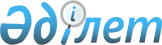 "Экономиканы монополиясыздандыру жөнінде комиссия құру туралы" Қазақстан Республикасы Премьер-Министрінің 2022 жылғы 22 наурыздағы № 57-ө өкіміне өзгеріс енгізу туралыҚазақстан Республикасы Премьер-Министрінің 2023 жылғы 14 маусымдағы № 95-ө өкімі.
      "Экономиканы монополиясыздандыру жөнінде комиссия құру туралы" Қазақстан Республикасы Премьер-Министрінің 2022 жылғы 22 наурыздағы № 57-ө өкіміне мынадай өзгеріс енгізілсін:
      көрсетілген өкіммен бекітілген Экономиканы монополиясыздандыру жөніндегі комиссияның құрамында:
      "Қазақстан Республикасы Жоғарғы Сотының жанындағы Соттардың қызметін қамтамасыз ету департаментінің (Қазақстан Республикасы Жоғарғы Соты аппаратының) басшысы (келісу бойынша)" деген жол мынадай редакцияда жазылсын:
      "Қазақстан Республикасы Сот әкімшілігінің басшысы (келісу бойынша)".
					© 2012. Қазақстан Республикасы Әділет министрлігінің «Қазақстан Республикасының Заңнама және құқықтық ақпарат институты» ШЖҚ РМК
				
      Премьер-Министр

Ә. Смайылов
